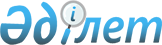 Астана қаласы әкімдігінің 2017 жылғы 9 қаңтардағы № 107-1 "Астана қаласының мектепке дейінгі ұйымдарындағы 2017 жылға бір тәрбиеленушіге мектепке дейінгі тәрбиелеу мен оқытуға мемлекеттік білім беру тапсырысын, ата-ананың ақы төлеу көлемін бекіту туралы" қаулысына өзгеріс енгізу туралыАстана қаласы әкімдігінің 2017 жылғы 21 қарашадағы № 107-2369 қаулысы. Астана қаласының Әділет департаментінде 2017 жылғы 28 қарашада № 1144 болып тіркелді
      Қазақстан Республикасының 2001 жылғы 23 қаңтардағы "Қазақстан Республикасындағы жергілікті мемлекеттік басқару және өзін-өзі басқару туралы" Заңының 37-бабына, Қазақстан Республикасының 2007 жылғы 27 шілдедегі "Білім туралы" Заңы 6-бабы 3-тармағының 7-1) тармақшасына сәйкес Астана қаласының әкімдігі ҚАУЛЫ ЕТЕДІ: 
      1. "Астана қаласының мектепке дейінгі ұйымдарындағы 2017 жылға бір тәрбиеленушіге мектепке дейінгі тәрбиелеу мен оқытуға мемлекеттік білім беру тапсырысын, ата-ананың ақы төлеу көлемін бекіту туралы" Астана қаласы әкімдігінің 2017 жылғы 9 қаңтардағы № 107-1 қаулысына (Нормативтік-құқықтық актілерді мемлекеттік тіркеу тізілімінде № 1089 болып тіркелген, 2017 жылғы 14 қаңтардағы "Астана ақшамы", "Вечерняя Астана" газеттерінде жарияланған) мынадай өзгеріс енгізілсін: 
      жоғарыда көрсетілген қаулыға 1-қосымша осы қаулыға қосымшаға сәйкес жаңа редакцияда жазылсын. 
      2. "Астана қаласы "Алматы" ауданы әкімінің аппараты", "Астана қаласы "Есіл" ауданы әкімінің аппараты", "Астана қаласы "Сарыарқа" ауданы әкімінің аппараты" мемлекеттік мекемелері бекітілген қаржыландыру жоспарлары шегінде тәрбиелеу мен оқыту бойынша мектепке дейінгі ұйымдардың ағымдағы шығындарын өтеуді 2017 жылғы 1 қарашадан бастап жүзеге асырсын.
      3. "Астана қаласы "Есіл" ауданы әкімінің аппараты" мемлекеттік мекемесі бекітілген қаржыландыру жоспары шегінде тәрбиелеу мен оқыту бойынша Астана қаласы әкімдігінің "№ 84 "Кәусар" балабақшасы" мемлекеттік коммуналдық қазыналық кәсіпорнының ағымдағы шығындарын өтеуді 2017 жылғы 1 қарашадан бастап жүзеге асырсын.
      4. "Астана қаласының Білім басқармасы" мемлекеттік мекемесінің басшысы Қазақстан Республикасы заңнамасында белгіленген тәртіпте:
      1) осы қаулының аумақтық әділет органында мемлекеттік тіркелуін;
      2) осы қаулының көшірмесін мемлекеттік тіркелген күнінен бастап күнтізбелік он күн ішінде баспа және электронды түрде қазақ және орыс тілдерінде Қазақстан Республикасы нормативтік құқықтық актілерінің эталондық бақылау банкіне ресми жариялау және енгізу үшін "Қазақстан Республикасы Әділет министрлігінің Республикалық құқықтық ақпарат орталығы" шаруашылық жүргізу құқығындағы республикалық мемлекеттік кәсіпорнына жіберуді;
      3) осы қаулы мемлекеттік тіркелген күнінен бастап күнтізбелік он күн ішінде оның көшірмесін Астана қаласының аумағында таратылатын мерзімді баспа басылымдарында ресми жариялау үшін жіберуді;
      4) осы қаулы ресми жарияланғаннан кейін Астана қаласы әкімдігінің интернет-ресурсында орналастырылуын;
      5) осы қаулы мемлекеттік тіркелгеннен кейін он жұмыс күні ішінде аумақтық әділет органына осы тармақтың 1), 2), 3) және 4) тармақшаларымен көзделген іс-шаралардың орындалуы туралы мәліметтерді ұсынуды қамтамасыз етсін. 
      5. Осы қаулының орындалуын бақылау Астана қаласы әкімінің орынбасары Е.Ә. Аманшаевқа жүктелсін.
      6. Осы қаулы алғашқы ресми жарияланған күнінен кейін күнтізбелік он күн өткен соң қолданысқа енгізіледі.  Астана қаласының мектепке дейінгі ұйымдарындағы 2017 жылға бір тәрбиеленушіге мектепке дейінгі тәрбиелеу мен оқытуға мемлекеттік білім беру тапсырысы, ата-ананың ақы төлеу көлемі
					© 2012. Қазақстан Республикасы Әділет министрлігінің «Қазақстан Республикасының Заңнама және құқықтық ақпарат институты» ШЖҚ РМК
				
      Астана қаласының әкімі

Ә. Исекешев
Астана қаласы әкімдігінің
2017 жылғы 21 қарашадағы
№ 107-2369 қаулысына
қосымша
Р/с №
Мектепке дейінгі тәрбиелеу мен білім беру ұйымының атауы
Мемлекеттік білім беру тапсырысы, орындар саны
Мектепке дейінгі ұйымдарда бір тәрбиеленушіге жұмсалатын шығыстардың орташа құнының бір айдағы мөлшері (теңге)
Ата-ананың бір тәрбиеленушіге айына ақы төлеу көлемі (теңге)
1
2
3
4
5
Бюджеттік бағдарламалардың әкімшісі – "Астана қаласы "Алматы"

ауданы әкімінің аппараты" мемлекеттік мекемесі
Бюджеттік бағдарламалардың әкімшісі – "Астана қаласы "Алматы"

ауданы әкімінің аппараты" мемлекеттік мекемесі
Бюджеттік бағдарламалардың әкімшісі – "Астана қаласы "Алматы"

ауданы әкімінің аппараты" мемлекеттік мекемесі
Бюджеттік бағдарламалардың әкімшісі – "Астана қаласы "Алматы"

ауданы әкімінің аппараты" мемлекеттік мекемесі
1.
Астана қаласы әкімдігінің "№ 1 "Бәйтерек" балабақшасы" мемелекеттік коммуналдық қазыналық кәсіпорыны
320
23644
3 жасқа дейін – 14700;

3-6 жастан –

16800
1.
Астана қаласы әкімдігінің "№ 1 "Бәйтерек" балабақшасы" мемелекеттік коммуналдық қазыналық кәсіпорыны
320
40444
3 жасқа дейін – 14700;

3-6 жастан –

16800
2.
Астана қаласы әкімдігінің "№ 7 "Аққу" балабақшасы" мемелекеттік коммуналдық қазыналық кәсіпорыны
280
26877
3 жасқа дейін – 14700;

3-6 жастан – 16800
3.
Астана қаласы әкімдігінің "№ 8 "Думан" балабақшасы" мемелекеттік коммуналдық қазыналық кәсіпорыны
420
24891
3 жасқа дейін –

14700;

3-6 жастан – 16800
4.
Астана қаласы әкімдігінің "№ 9 "Нұршашу" балабақшасы" мемелекеттік коммуналдық қазыналық кәсіпорыны
240
27034
3 жасқа дейін – 14700;

3-6 жастан –16800
5.
Астана қаласы әкімдігінің "№ 12 "Қарлығаш" балабақшасы" мемлекеттік коммуналдық қазыналық кәсіпорыны
140
23012
3 жасқа дейін – 14700;

3-6 жастан –16800
6.
Астана қаласы әкімдігінің "№ 16 "Шағала" балабақшасы" мемлекеттік коммуналдық қазыналық кәсіпорыны
220
26991
3 жасқа дейін – 14700;

3-6 жастан – 16800
7.
Астана қаласы әкімдігінің "№ 17 "Ер Төстік" балабақшасы" мемлекеттік коммуналдық қазыналық кәсіпорыны
241
31242
3 жасқа дейін – 14700;

3-6 жастан – 16800
7.
Астана қаласы әкімдігінің "№ 17 "Ер Төстік" балабақшасы" мемлекеттік коммуналдық қазыналық кәсіпорыны
241
48042
3 жасқа дейін – 14700;

3-6 жастан – 16800
8.
Астана қаласы әкімдігінің "№ 18 "Аяжан" балабақшасы" мемлекеттік коммуналдық қазыналық кәсіпорыны
200
26204
3 жасқа дейін – 14700;

3-6 жастан – 16800
9.
Астана қаласы әкімдігінің "№ 21 "Гүлдер" балабақшасы" мемлекеттік коммуналдық қазыналық кәсіпорыны
280
23852
3 жасқа дейін – 14700;

3-6 жастан – 16800
10.
Астана қаласы әкімдігінің көз көру қабілеті бұзылған

балаларға арналған "№ 23 "Алтын бесік" балабақшасы" коммуналдық мемлекеттік мекемесі
170
–
–
11.
Астана қаласы әкімдігінің "№ 24 "Айналайын" балабақшасы" мемлекеттік коммуналдық қазыналық кәсіпорыны
195
26108
3 жасқа дейін – 14700;

3-6 жастан – 16800
12.
Астана қаласы әкімдігінің "№ 26 "Үміт" балабақшасы" мемлекеттік коммуналдық қазыналық кәсіпорыны
240
25902
3 жасқа дейін –

14700;

3-6 жастан – 16800
13.
Астана қаласы әкімдігінің "№ 28 "Жұлдыз" санаториялық балабақшасы" коммуналдық мемлекеттік мекемесі 
140
–
–
14.
Астана қаласы әкімдігінің "№ 32 "Балдәурен" балабақшасы" мемлекеттік коммуналдық қазыналық кәсіпорыны
294
31165
3 жасқа дейін – 14700;

3-6 жастан – 16800
14.
Астана қаласы әкімдігінің "№ 32 "Балдәурен" балабақшасы" мемлекеттік коммуналдық қазыналық кәсіпорыны
294
47965
3 жасқа дейін – 14700;

3-6 жастан – 16800
15.
Астана қаласы әкімдігінің "№ 33 "Алтын дән" балабақшасы" мемлекеттік коммуналдық қазыналық кәсіпорыны
320
24050
3 жасқа дейін –

14700;

3-6 жастан – 16800
16.
Астана қаласы әкімдігінің "№ 34 "Ақ бидай" балабақшасы" мемлекеттік коммуналдық қазыналық кәсіпорыны
280
24773
3 жасқа дейін – 14700;

3-6 жастан – 16800
17.
Астана қаласы әкімдігінің "№ 37 "Арман" балабақшасы" мемлекеттік коммуналдық 

қазыналық кәсіпорыны
280
31509
3 жасқа дейін –

14700;

3-6 жастан – 16800
18.
Астана қаласы әкімдігінің "№ 38 "Шаттық" балабақшасы" мемлекеттік коммуналдық қазыналық кәсіпорыны
240
30910
3 жасқа дейін – 14700;

3-6 жастан – 16800
19.
Астана қаласы әкімдігінің "№ 46 "Самал" санаториялық балабақшасы" коммуналдық мемлекеттік мекемесі
220
–
–
20.
Астана қаласы әкімдігінің "№ 47 "Ақ желкен" балабақшасы" мемлекеттік коммуналдық қазыналық кәсіпорыны
240
30442
3 жасқа дейін – 14700;

3-6 жастан – 16800
21.
Астана қаласы әкімдігінің "№ 48 "Ақ көгершін" балабақшасы" мемлекеттік коммуналдық қазыналық кәсіпорыны
175
23901
3 жасқа дейін – 14700;

3-6 жастан – 16800
22.
Астана қаласы әкімдігінің "№ 49 "Алтынай" балабақшасы" мемлекеттік коммуналдық қазыналық кәсіпорыны
200
29367
3 жасқа дейін – 14700;

3-6 жастан – 16800
23.
Астана қаласы әкімдігінің "№ 50 "Жұлдыз" балабақшасы" мемлекеттік коммуналдық қазыналық кәсіпорыны
90
23657
3 жасқа дейін – 14700;

3-6 жастан – 16800
24.
Астана қаласы әкімдігінің "№ 59 "Аққанат" балабақшасы" мемлекеттік коммуналдық қазыналық кәсіпорыны
260
32000
3 жасқа дейін – 14700;

3-6 жастан – 16800
25.
Астана қаласы әкімдігінің "№ 60 "Арай" балабақшасы" мемлекеттік коммуналдық қазыналық кәсіпорыны
240
38986
3 жасқа дейін – 14700;

3-6 жастан – 16800
26.
Астана қаласы әкімдігінің "№ 66 "Толағай" балабақшасы" мемлекеттік коммуналдық қазыналық кәсіпорыны
280
27842
3 жасқа дейін – 14700;

3-6 жастан – 16800
27.
Астана қаласы әкімдігінің "№ 67 "Шұғыла" балабақшасы" мемлекеттік коммуналдық қазыналық кәсіпорыны
240
27852
3 жасқа дейін – 14700;

3-6 жастан –16800
28.
Астана қаласы әкімдігінің "№ 69 "Еркем-ай" балабақшасы" мемлекеттік коммуналдық қазыналықкәсіпорыны
240
28052
3 жасқа дейін –

14700;

3-6 жастан – 16800
29.
Астана қаласы әкімдігінің "№ 71 "Мөлдір" балабақшасы" мемлекеттік коммуналдық қазыналық кәсіпорыны
240
29970
3 жасқа дейін – 14700;

3-6 жастан – 16800
30.
Астана қаласы әкімдігінің "№ 73 "Аяулым" балабақшасы" мемлекеттік коммуналдық қазыналық кәсіпорыны
280
30279
3 жасқа дейін – 14700;

3-6 жастан – 16800
31.
Астана қаласы әкімдігінің "№ 74 "Дәурен" балабақшасы" мемлекеттік коммуналдық қазыналық кәсіпорыны
240
36499
3 жасқа дейін – 14700;

3-6 жастан – 16800
32.
Астана қаласы әкімдігінің "№ 79 "Шабыт" балабақшасы" мемлекеттік коммуналдық қазыналық кәсіпорыны"
240
26192
3 жасқа дейін – 14700;

3-6 жастан – 16800
33
Астана қаласы әкімдігінің "№ 80 "Ботақан" балабақшасы" мемлекеттік коммуналдық қазыналық кәсіпорыны"
140
28368
3 жасқа дейін – 14700;

3-6 жастан – 16800
34.
Астана қаласы әкімдігінің "№ 81 "Әсемгүл" балабақшасы" мемлекеттік коммуналдық

қазыналық кәсіпорыны
240
26292
3 жасқа дейін – 14700;

3-6 жастан – 16800
35.
Астана қаласы әкімдігінің "№ 83 "Жансая" балабақшасы" мемлекеттік коммуналдық қазыналық кәсіпорыны
240
27917
3 жасқа дейін – 14700;

3-6 жастан – 16800
36.
Астана қаласы әкімдігінің "№ 93 "Айгөлек" балабақшасы" мемлекеттік коммуналдық қазыналық кәсіпорыны
240
30441
3 жасқа дейін – 14700;

3-6 жастан – 16800
37.
Астана қаласы әкімдігінің "№ 8 "Думан" балабақшасы" мемлекеттік коммуналдық 

қазыналық кәсіпорыны жанындағы мектепке дейінгі шағын орталық 
120
19731
–
38.
Астана қаласы әкімдігінің "№ 16 "Шағала" балабақшасы" мемлекеттік коммуналдық қазыналық кәсіпорыны жанындағы мектепке дейінгі шағын орталық
40
11680
–
39.
Астана қаласы әкімдігінің 

"№ 26 "Үміт" балабақшасы" мемлекеттік коммуналдық қазыналық кәсіпорыны жанындағы мектепке дейінгі шағын орталық
40
13045
–
40.
Астана қаласы әкімдігінің "№ 32 "Балдәурен" балабақшасы" мемлекеттік коммуналдық қазыналық кәсіпорыны жанындағы мектепке дейінгі шағын орталық
340
17249
–
41.
Астана қаласы әкімдігінің "№ 33 "Алтын дән" балабақшасы" мемлекеттік коммуналдық қазыналық кәсіпорыны жанындағы мектепке дейінгі шағын орталық
196
17684
–
42.
Астана қаласы әкімдігінің "№ 34 "Ақ бидай" балабақшасы" мемлекеттік коммуналдық

қазыналық кәсіпорыны

жанындағы мектепке дейінгі шағын орталық
160
14587
–
43.
Астана қаласы әкімдігінің "№ 37 "Арман" балабақшасы" мемлекеттік коммуналдық қазыналық кәсіпорыны жанындағы мектепке дейінгі шағын орталық
40
17996
–
44.
Астана қаласы әкімдігінің "№ 38 "Шаттық" балабақшасы" мемлекеттік коммуналдық қазыналық кәсіпорыны жанындағы мектепке дейінгі шағын орталық
420
19482
–
45.
Астана қаласы әкімдігінің "№ 48 "Ақ көгершін" балабақшасы" мемлекеттік коммуналдық қазыналық кәсіпорыны жанындағы мектепке дейінгі шағын орталық
120
13978
–
46.
Астана қаласы әкімдігінің "№ 50 "Жұлдыз" балабақшасы" мемлекеттік коммуналдық қазыналық кәсіпорыны жанындағы мектепке дейінгі шағын орталық 
130
21498
–
47.
Астана қаласы әкімдігінің "№ 9 "Нұршашу" балабақшасы" мемлекеттік коммуналдық қазыналық кәсіпорыны жанындағы мектепке дейінгі шағын орталық
40
14108
–
48.
Астана қаласы әкімдігінің "№ 24 "Айналайын" балабақшасы" мемлекеттік коммуналдық қазыналық кәсіпорыны жанындағы мектепке дейінгі шағын орталық
50
13323
–
49.
Астана қаласы әкімдігінің "№ 7 "Аққу" балабақшасы" мемлекеттік коммуналдық қазыналық кәсіпорыны жанындағы мектепке дейінгі шағын орталық 
50
10622
–
50.
Астана қаласы әкімдігінің "№ 79 "Шабыт" балабақшасы" мемлекеттік коммуналдық қазыналық кәсіпорыны жанындағы мектепке дейінгі шағын орталық 
70
12931
–
51.
Астана қаласы әкімдігінің "№ 83 "Жансая" балабақшасы" мемлекеттік коммуналдық қазыналық кәсіпорыны жанындағы мектепке дейінгі шағын орталық 
50
14423
–
52.
Астана қаласы әкімдігінің "№ 66 "Толағай" балабақшасы" мемлекеттік коммуналдық қазыналық кәсіпорыны жанындағы мектепке дейінгі шағын орталық 
80
13455
–
53.
Астана қаласы әкімдігінің "№ 71 "Мөлдір" балабақшасы" мемлекеттік коммуналдық қазыналық кәсіпорыны жанындағы мектепке дейінгі шағын орталық
60
14661
–
54.
Астана қаласы әкімдігінің "№ 32 "Балдәурен" балабақшасы" мемлекеттік коммуналдық қазыналық кәсіпорыны жанындағы мектепке дейінгі шағын орталық
50
11736
–
55.
Астана қаласы әкімдігінің "№ 48 "Ақ көгершін" балабақшасы" мемлекеттік коммуналдық

қазыналық кәсіпорыны жанындағы мектепке дейінгі шағын орталық
40
13288
–
56.
Астана қаласы әкімдігінің "№ 80 "Ботақан" балабақшасы" мемлекеттік коммуналдық қазыналық кәсіпорыны жанындағы мектепке дейінгі шағын орталық 
80
19607
–
57.
Астана қаласы әкімдігінің "№ 67 "Шұғыла" балабақшасы" мемлекеттік коммуналдық қазыналық кәсіпорыны жанындағы мектепке дейінгі шағын орталық
80
12088
–
58.
Астана қаласы Білім басқармасының "Нүркен Әбдіров атындағы № 33 балабақша-бастауыш мектеп" кешені" мемлекеттік мекемесі
180
–
3 жасқа дейін – 14700;

3-6 жастан –16800
59.
"Центр развития ребенка "Ақбулақ" ЖШС жеке меншік балабақшасы
180
23000
20800
60.
"Ақбұлақ - 2 Астана" ЖШС жеке меншік балабақшасы
150
23000
20800
61.
"Голубой парус" гимназия - бала бақша кешені" білім беру мекемесі филиалының жеке меншік балабақшасы
130
23000
20800
62.
"Мерцана-Астана" ЖШС 

жеке меншік балабақшасы
125
23000
20800
63.
"Мұрагер-Астана" білім кешені" ЖШС жеке меншік балабақшасы
160
23000
20800
64.
"Болашақ-БА-2007" ЖШС 

жеке меншік балабақшасы
70
23000
20800
65.
"Байтерек-Дәуір" ЖШС 

жеке меншік балабақшасы
150
23000
20800
66.
"Самал 2008" ЖШС 

жеке меншік балабақшасы
50
23000
20800
67.
"Ясли - сад Бақыт" ЖШС 

жеке меншік балабақшасы
120
23000
20800
68.
"Ясли - сад Бақыт" ЖШС

 жеке меншік балабақшасы
100
23000
20800
69.
"Ясли - сад Бақыт" ЖШС 

жеке меншік балабақшасы
65
23000
20800
70.
Астана қаласындағы "Фавз" ЖШС жеке меншік балабақшасы
140
23000
20800
71.
"Ясли-сад Бақытты Шақ" ЖШС жеке меншік балабақшасы
110
23000
20800
72.
"ГиД НТ" ЖШС жеке меншік балабақшасы
125
23000
20800
73.
"Болашақ-БА-2007" ЖШС

жеке меншік балабақшасы
70
23000
20800
74.
"Балабақша "Ельжас- АЖ" ЖШС жеке меншік балабақшасы
60
23000
20800
75.
"Еркетай" балабақшасы" ЖШС жеке меншік балабақшасы
110
23000
20800
76.
"Еркетай" балабақшасы" ЖШС жеке меншік балабақшасы
100
23000
208000
77.
"Балабақша "Әлнұра" ЖШС жеке меншік балабақшасы
90
23000
20800
78.
"Данеля" ЖШС жеке меншік балабақшасы
120
23000
20800
79.
"Данеля" ЖШС жеке меншік балабақшасы
120
23000
20800
80.
"Ақбұлақ 1-Астана" ЖШС 

жеке меншік балабақшасы
200
23000
20800
81.
"Алтын Алақай" ЖШС 

жеке меншік балабақшасы
80
23000
20800
82.
"Таймаз" ЖШС жеке меншік балабақшасы
135
23000
20800
83.
"Бала бақша "Нұр-Бақыт" ЖШС жеке меншік балабақшасы
120
23000
20800
84.
"ММК-95" ЖШС жеке меншік балабақшасы
100
23000
20800
85.
"Нұрлы" Балабақшасы" ЖШС жеке меншік балабақшасы
140
23000
20800
86.
"МедТорг-Астана" ЖШС

жеке меншік балабақшасы
100
23000
20800
87.
"Исмар-К" ЖШС 

жеке меншік балабақшасы
110
23000
20800
88.
"Ақ тілек" Мектепке дейінгі тәрбиелеу орталығы" ЖШС жеке меншік балабақшасы
120
23000
20800
89.
"ГиД НТ" ЖШС 

жеке меншік балабақшасы
60
23000
20800
90.
"Ақтілек" Мектепке дейінгі тәрбиелеу орталығы" ЖШС жеке меншік балабақшасы
150
23000
20800
91.
"Ұлағат" ЖШС жеке меншік балабақшасы
110
23000
20800
92.
"Қазына менеджмент" ЖШС жеке меншік балабақшасы
125
23000
20800
93.
"Leader kids" ЖШС 

жеке меншік балабақшасы
75
23000
20800
94.
 "Астана-Мегаполис LTD" 

ЖШС жеке меншік балабақшасы
70
23000
20800
95.
"НС Арай" ЖШС жеке меншік балабақшасы
270
23000
20800
96.
"Агайдар 7" ЖШС жеке меншік балабақшасы
120
23000
20800
97.
"Бобек Медина" ЖШС жеке меншік балабақшасы
130
23000
20800
98.
"EMINA" ЖШС жеке меншік балабақшасы
40
23000
20800
99.
"Коркем 2011" ЖШС 

жеке меншік балабақшасы
70
23000
20800
100.
"Құлпынай Бақ" ЖШС 

жеке меншік балабақшасы
80
23000
20800
101.
"АЯЛА-БӨБЕК" ЖШС

 жеке меншік балабақшасы
50
23000
20800
102.
"Нұрлы алақан" ЖШС 

жеке меншік балабақшасы
40
23000
20800
103.
"Арай-Нұр" ЖШС 

жеке меншік балабақшасы
50
23000
20800
104.
"Детский сад Ақ ниет Шаркүл" ЖШС жеке меншік балабақшасы
70
23000
20800
105.
"АЯЛА И Д" ЖШС жеке 

меншік балабақшасы
250
23000
20800
106.
"Научно-методический образовательный центр "Асу" ЖШС жеке меншік балабақшасы
140
23000
20800
107.
"Baby School" ЖШС 

жеке меншік балабақшасы
60
23000
20800
108.
"BABY KZ" ЖШС 

жеке меншік балабақшасы 
75
23000
20800
109.
"Ясли-сад "Веснянка" ЖШС жеке меншік балабақшасы
80
23000
20800
110.
"Bastau-Nur" Детский сад Зерек бала" ЖШС жеке меншік балабақшасы
100
23000
20800
111.
"Лечебно-оздоровительный центр "Күнбағыс" ЖШС 

жеке меншік балабақшасы
150
23000
20800
112.
"Ұлағат-2" ЖШС 

жеке меншік балабақшасы
50
23000
20800
113.
"Жанұя" ЖШС 

жеке меншік балабақшасы
70
23000
20800
114.
"Лика и DK" ЖШС 

жеке меншік балабақшасы
50
23000
20800
115.
"АТАМҰРА БАЛАБАҚША" 

ЖШС жеке меншік балабақшасы
300
23000
20800
116.
"Ұлытау Астана LTD" ЖШС жеке меншік балабақшасы
62
23000
20800
117.
"Аюлы Меңгесер" ЖШС

жеке меншік балабақшасы
60
23000
20800
118.
"ЖІГЕР-2050 KZ" ЖШС 

жеке меншік балабақшасы
80
23000
20800
119.
"Балабақша Айдын" ЖШС 

жеке меншік балабақшасы
70
23000
20800
120.
"Ахметова Дина" ЖШС 

жеке меншік балабақшасы
50
23000
20800
121.
"Бакуся" ЖШС

жеке меншік балабақшасы
70
23000
20800
122.
"Алтын ұрпақ Астана" мекемесі балабақша жеке меншік балабақшасы
100
23000
20800
123.
"Акжан-ЛК" ЖШС 

жеке меншік балабақшасы
50
23000
20800
124.
"Астана Greate" ЖШС 

жеке меншік балабақшасы
50
23000
20800
125.
"Nazar 2008" ЖШС 

жеке меншік балабақшасы
50
23000
20800
126.
"Детский развивающий центр АҚҚУ" ЖШС жеке меншік балабақшасы
100
23000
20800
127.
"Садыган " ЖШС 

жеке меншік балабақшасы
50
23000
20800
128.
"Жулдыз 2016" ЖШС 

жеке меншік балабақшасы
80
23000
20800
129.
"Абзали" ЖШС 

жеке меншік балабақшасы
40
23000
20800
130.
"Балапаным" ЖШС 

жеке меншік балабақшасы
50
23000
20800
131.
"Құлпынай Бақ" ЖШС 

жеке меншік балабақшасы
80
23000
20800
132.
"Golden Minds" ЖШС 

жеке меншік балабақшасы
80
23000
20800
133.
"Магия детства" ЖШС 

жеке меншік балабақшасы
40
23000
20800
134.
"Ақбөпе - 2009" ЖШС 

жеке меншік балабақшасы
100
23000
20800
135.
"Talant 2017" ЖШС 

жеке меншік балабақшасы
100
23000
20800
136.
"АЯЛА И Д" ЖШС жеке меншік балабақшасы
80
23000
20800
137.
"Учебный центр профессиональное обучение" ЖШС жеке меншік балабақшасы
85
23000
20800
138.
"Детский сад "Одуванчик" 

ЖШС жеке меншік балабақшасы
100
23000
20800
139.
"Детский сад "Таң нұры" ЖШС жеке меншік балабақшасы
80
23000
20800
140.
"Сәби-2017" ЖШС 

жеке меншік балабақшасы
50
23000
20800
141.
"Мадина Astana" ЖШС 

жеке меншік балабақшасы
128
23000
20800
142.
"Нур Мадияр" ЖШС 

жеке меншік балабақшасы
75
23000
20800
143.
"ДЦР Рамазан" ЖШС 

жеке меншік балабақшасы
50
23000
20800
144.
 "НС Аманат" ЖШС 

жеке меншік балабақшасы
66
23000
20800
145.
 "Limon 3" ЖШС 

жеке меншік балабақшасы
100
23000
20800
146.
АА-Айгөлек" ЖШС 

жеке меншік балабақшасы
140
23000
20800
147.
 "Балбөбек 2009" ЖШС 

жеке меншік балабақшасы
90
23000
20800
148.
 "Аль-Фараби 9999" ЖШС 

жеке меншік балабақшасы
40
23000
20800
149.
 "Агайдар 7" ЖШС 

жеке меншік балабақшасы
150
23000
20800
150.
 "Детский сад Нурсултан-2009" ЖШС жеке меншік балабақшасы
120
23000
20800
151.
 "ДЦР Ботакан" ЖШС 

жеке меншік балабақшасы
30
23000
20800
152.
 "Bala-Bolashak" ЖШС 

жеке меншік балабақшасы
100
23000
20800
153.
NUR MIRAS KZ" ЖШС 

жеке меншік балабақшасы
60
23000
20800
154.
 "Алтын Ұя-балабақша" ЖШС 

жеке меншік балабақшасы
100
23000
20800
Бюджеттік бағдарламалар әкімшілері – "Астана қаласы "Есіл"

ауданы әкімінің аппараты" мемлекеттік мекемесі
Бюджеттік бағдарламалар әкімшілері – "Астана қаласы "Есіл"

ауданы әкімінің аппараты" мемлекеттік мекемесі
Бюджеттік бағдарламалар әкімшілері – "Астана қаласы "Есіл"

ауданы әкімінің аппараты" мемлекеттік мекемесі
Бюджеттік бағдарламалар әкімшілері – "Астана қаласы "Есіл"

ауданы әкімінің аппараты" мемлекеттік мекемесі
Бюджеттік бағдарламалар әкімшілері – "Астана қаласы "Есіл"

ауданы әкімінің аппараты" мемлекеттік мекемесі
155.
Астана қаласы әкімдігінің "№ 15 "Дарын" балабақшасы" мемлекеттік коммуналдық қазыналық кәсіпорыны
200
32415
3 жасқа дейін – 14700;

3-6 жастан– 16800
156.
Астана қаласы әкімдігінің "№ 53 "Мерей" балабақшасы" мемлекеттік коммуналдық қазыналық кәсіпорыны
240
38086
3 жасқа дейін – 14700;

3-6 жастан – 16800
157.
Астана қаласы әкімдігінің "№ 54 "Нұр-Ай" балабақшасы" мемлекеттік коммуналдық қазыналық кәсіпорыны
240
27667
3 жасқа дейін – 14700;

3-6 жастан – 16800
158.
Астана қаласы әкімдігінің "№ 56 "Береке" балабақшасы" мемлекеттік коммуналдық қазыналық кәсіпорыны
240
36623
3 жасқа дейін – 14700;

3-6 жастан – 16800
159.
Астана қаласы Білім басқармасының "№ 57 "Салтанат" балабақшасы" мемлекеттік коммуналдық 

қазыналық кәсіпорыны
140
27757
3 жасқа дейін – 14700;

3-6 жастан –16800
160.
Астана қаласы әкімдігінің "№ 62 "Нұрсәуле" балабақшасы" мемлекеттік коммуналдық қазыналық кәсіпорыны
280
30331
3 жасқа дейін – 14700;

3-6 жастан – 16800
161.
Астана қаласы әкімдігінің "№ 63 "Әсем-Ай" балабақшасы" мемлекеттік коммуналдық қазыналық кәсіпорыны
240
29342
3 жасқа дейін – 14700;

3-6 жастан – 16800
162.
Астана қаласы әкімдігінің "№ 64 "Асыл бөбек" арнайы балабақшасы" мемлекеттік коммуналдық қазыналық кәсіпорыны 
156
101196
–
163.
Астана қаласы әкімдігінің "№ 68 "Балбұлақ" балабақшасы" мемлекеттік коммуналдық қазыналық кәсіпорыны
280
28976
3 жасқа дейін –

14700;

3-6 жастан – 16800
164.
Астана қаласы әкімдігінің "№ 70 "Құлыншақ" балабақшасы" мемлекеттік коммуналдық қазыналық кәсіпорыны
240
32115
3 жасқа дейін – 14700;

3-6 жастан – 16800
165.
Астана қаласы әкімдігінің "№ 75 "Балалық шақ" балабақшасы" мемлекеттік коммуналдық қазыналық кәсіпорыны
240
25224
3 жасқа дейін – 14700;

3-6 жастан – 16800
166.
Астана қаласы әкімдігінің "№ 76 "Әдемі" балабақшасы" мемлекеттік коммуналдық қазыналық кәсіпорыны
240
23707
3 жасқа дейін – 14700;

3-6 жастан– 16800
167.
 Астана қаласы әкімдігінің "№ 77 "Қошақан" балабақшасы" мемлекеттік коммуналдық қазыналық кәсіпорыны
240
28806
3 жасқа дейін – 14700;

3-6жастан – 16800
168.
Астана қаласы әкімдігінің "№ 78 "Асыл" балабақшасы" мемлекеттік коммуналдық қазыналық кәсіпорыны
240
27355
3 жасқа дейін – 14700;

3-6 жастан – 16800
169.
Астана қаласы әкімдігінің "№ 82 "Айару" балабақшасы" мемлекеттік коммуналдық қазыналық кәсіпорыны
240
28290
3 жасқа дейін – 14700;

3-6 жастан – 16800
170.
Астана қаласы әкімдігінің "№ 84 "Кәусар" балабақшасы" мемлекеттік коммуналдық қазыналық кәсіпорыны
240
70839
3 жасқа дейін –14700;

3-6 жастан – 16800
171.
Астана қаласы әкімдігінің "№ 86 "Зияткер" балабақшасы" мемлекеттік коммуналдық қазыналық кәсіпорны
240
32523
3 жасқа дейін –

14700;

3-6жастан – 16800
172.
Астана қаласы әкімдігінің "№ 87 "Қадыр" балабақшасы" мемлекеттік коммуналдық қазыналық кәсіпорны
240
29211
3 жасқа дейін –

14700;

3-6 жастан – 16800
173.
Астана қаласы әкімдігінің "№ 88 "Баян сұлу" балабақшасы" мемлекеттік коммуналдық қазыналық кәсіпорны
280
27737
3 жасқа дейін –

14700;

3-6 жастан – 16800
174.
Астана қаласы әкімдігінің "№ 89 "Қыз Жібек" балабақшасы" мемлекеттік коммуналдық қазыналық кәсіпорны
280
26694
3 жасқадейін – 14 700;

3-6 жастан – 16 800
175.
Астана қаласы әкімдігінің "№ 90 "Еркежан" балабақшасы" мемлекеттік коммуналдық қазыналық кәсіпорны 
240
37182
3 жасқа дейін – 14700;

3-6 жастан – 16800
176.
Астана қаласы әкімдігінің "№ 91 "Еңлік" балабақшасы" мемлекеттік коммуналдық қазыналық кәсіпорны
240
36505
3 жасқа дейін – 14700;

3-6 жастан – 16800
177.
Астана қаласы әкімдігінің "№ 92 "Жауқазын" балабақшасы" мемлекеттік коммуналдық қазыналық кәсіпорны
240
43024
3 жасқа дейін – 14700;

3-6 жастан – 16800
178.
Астана қаласы әкімдігінің "№ 63 "Әсем-Ай" балабақшасы" мемлекеттік коммуналдық қазыналық кәсіпорыны жанындағы мектепке дейінгі шағын орталық
590
16022
–
179.
Астана қаласы әкімдігінің "№ 54 "Нұр-Ай" балабақшасы" мемлекеттік коммуналдық қазыналық кәсіпорыны

жанындағы мектепке дейінгі шағын орталық
48
31724
–
180.
Астана қаласы әкімдігінің "№ 76 "Әдемі" балабақшасы" мемлекеттік коммуналдық қазыналық кәсіпорыны жанындағы мектепке дейінгі шағын орталық
50
9536
–
181.
Астана қаласы әкімдігінің "№ 77 "Қошақан" балабақшасы" 

мемлекеттік коммуналдық қазыналық кәсіпорыны жанындағы мектепке дейінгі шағын орталық
80
8517
–
182.
Астана қаласы әкімдігінің "№ 54 "Нұр-Ай" балабақшасы" мемлекеттік коммуналдық қазыналық кәсіпорыны жанындағы мектепке дейінгі шағын орталық
50
23553
–
183.
Астана қаласы әкімдігінің "№ 63 "Әсемай" балабақшасы" мемлекеттік коммуналдық қазыналық кәсіпорыны жанындағы мектепке дейінгі шағын орталық
50
10627
–
184.
Астана қаласы әкімдігінің "№ 62 "Нұрсәуле" балабақшасы" мемлекеттік коммуналдық қазыналық кәсіпорыны жанындағы мектепке дейінгі шағын орталық
60
9177
–
185.
"Бала бақша "Алтын бесік-Астана" ЖШС жеке меншік балабақшасы
100
23000
20800
186.
"Арманжолдар" Қазақстан жол-құрылыс компаниясы" ЖШС жеке меншік балабақшасы
70
23000
20800
187.
"Еркетай" балабақшасы" ЖШС жеке меншік балабақшасы
150
23000
20800
188.
"Ақниет и Ко" ЖШС 

жеке меншік балабақшасы
100
23000
20800
189.
"Чудо детство" ЖШС 

жеке меншік балабақшасы
90
23000
20800
190.
"ALTIN HASIR" ЖШС 

жеке меншік балабақшасы
65
23000
20800
191.
"Сері-Али" ЖШС 

жеке меншік балабақшасы
100
23000
20800
192.
"Болашақ Саранда" ЖШС 

жеке меншік балабақшасы
70
23000
20800
193.
"Казына менеджмент" ЖШС жеке меншік балабақшасы
100
23000
20800
194.
"Чудо детство" ЖШС 

жеке меншік балабақшасы
95
23000
20800
195.
"Астана-Мегаполис LTD" ЖШС жеке меншік балабақшасы
100
23000
20800
196.
"Акнур-16" ЖШС 

жеке меншік балабақшасы
50
23000
20800
197.
"Bаby Village" ЖШС 

жеке меншік балабақшасы
150
23000
20800
198.
"Baby School" ЖШС

 жеке меншік балабақшасы
30
23000
20800
199.
"Leader kids" ЖШС 

жеке меншік балабақшасы
60
23000
20800
200.
"Бала бақша "Алтын адам" ЖШС жеке меншік балабақшасы
40
23000
20800
201.
"KAIRAT ASTANA" ЖШС 

жеке меншік балабақшасы
90
23000
20800
202.
"DILAU study" ЖШС жеке меншік балабақшасы
50
23000
20800
203.
"Aigulek" ЖШС жеке меншік балабақшасы
90
23000
20800
204.
"Samal 111" ЖШС 

жеке меншік балабақшасы
120
23000
20800
205.
"Limon 3" ЖШС 

жеке меншік балабақшасы
90
23000
20800
206.
"Baby care Astana" ЖШС 

жеке меншік балабақшасы
40
23000
20800
207.
"Ботақан -2015" ЖШС 

жеке меншік балабақшасы
70
23000
20800
208.
"Eurofloor Company" ЖШС 

жеке меншік балабақшасы
70
23000
20800
209.
"BASTAU INVEST GROUP" ЖШС жеке меншік балабақшасы
100
23000
20800
210.
 "DILAU Study" ЖШС 

жеке меншік балабақшасы
50
23000
20800
211.
"Детский сад Данышпан" ЖШС жеке меншік балабақшасы
125
23000
20800
212.
"MBN Company LTD" ЖШС жеке меншік балабақшасы
90
23000
20800
213.
 "Лечебно-оздоровительный центр "Күнбағыс" " ЖШС жеке меншік балабақшасы
200
23000
20800
214.
 "ТАИРЛАН-М" " ЖШС жеке меншік балабақшасы
175
23000
20800
215.
 "BABY brilliant" ЖШС жеке меншік балабақшасы
50
23000
20800
216.
"Family Бөбек" ЖШС жеке меншік балабақшасы
20
23000
20800
217.
"Ақханым и К" " ЖШС жеке меншік балабақшасы
30
23000
20800
218.
"БОТАҚАН 2017" ЖШС жеке меншік балабақшасы
50
23000
20800
219.
"Балақай Аниса" ЖШС жеке меншік балабақшасы
50
23000
20800
220.
"Беркат Астана" ЖШС жеке меншік балабақшасы
84
23000
20800
221.
"Family Бобек" ЖШС жеке меншік балабақшасы
60
23000
20800
222.
"Baby Boom 1" ЖШС жеке меншік балабақшасы
50
23000
20800
Бюджеттік бағдарламалар әкімшілері – "Астана қаласы "Сарыарқа"

ауданы әкімінің аппараты" мемлекеттік мекемесі
Бюджеттік бағдарламалар әкімшілері – "Астана қаласы "Сарыарқа"

ауданы әкімінің аппараты" мемлекеттік мекемесі
Бюджеттік бағдарламалар әкімшілері – "Астана қаласы "Сарыарқа"

ауданы әкімінің аппараты" мемлекеттік мекемесі
Бюджеттік бағдарламалар әкімшілері – "Астана қаласы "Сарыарқа"

ауданы әкімінің аппараты" мемлекеттік мекемесі
Бюджеттік бағдарламалар әкімшілері – "Астана қаласы "Сарыарқа"

ауданы әкімінің аппараты" мемлекеттік мекемесі
223.
Астана қаласы әкімдігінің "№ 2 "Батыр" балабақшасы" мемелекеттік коммуналдық 

қазыналық кәсіпорыны
281
32715
3 жасқа дейін – 14700;

3-6 жастан–16800
224.
Астана қаласы әкімдігінің "№ 3 "Күншуақ" балабақшасы" мемлекеттік коммуналдық қазыналық кәсіпорыны
140
29498
3 жасқа дейін – 14700;

3-6 жастан – 16800
225.
Астана қаласы әкімдігінің "№ 4 "Аружан" балабақшасы" мемелекеттік коммуналдық 

қазыналық кәсіпорыны
200
35441
3 жасқа дейін – 14700;

3-6 жастан – 16800
226.
Астана қаласы әкімдігінің "№ 5 "Ақбота" балабақшасы" мемлекеттік коммуналдық қазыналық кәсіпорыны
280

 
26381
3 жасқа дейін –

14700;

3-6 жастан – 16800
227.
Астана қаласы әкімдігінің "№ 6 "Көктем" балабақшасы" мемлекеттік коммуналдық қазыналық кәсіпорыны
160
29801
3 жасқа дейін – 14700;

3-6 жастан – 16800
228.
Астана қаласы әкімдігінің "№ 10 "Бөбек" балабақшасы" мемелекеттік коммуналдық қазыналық кәсіпорыны
140
28465
3 жасқа дейін – 14700;

3-6 жастан – 16800
229.
Астана қаласы әкімдігінің "№ 11 "Гауhар" балабақшасы" мемлекеттік коммуналдық қазыналық кәсіпорыны
95
28828
3 жасқа дейін – 14700;

3-6 жастан – 16800
230.
Астана қаласы әкімдігінің "№ 13 "Тұлпар" балабақшасы" мемлекеттік коммуналдық қазыналық кәсіпорыны
100
43412
3 жасқа дейін –

14700;

3-6 жастан – 16800
231.
Астана қаласы әкімдігінің "№ 14 "Ақбөпе" балабақшасы" мемлекеттік коммуналдық қазыналық кәсіпорыны
280
26268
3 жасқа дейін – 14700;

3-6 жастан – 16800
232.
Астана қаласы әкімдігінің "№ 19 "Балбөбек" балабақшасы" мемелекеттік коммуналдық қазыналық кәсіпорыны
140
27672
3 жасқа дейін –

14700;

3-6 жастан – 16800
233.
Астана қаласы әкімдігінің "№ 20 "Арайлым" балабақшасы" мемлекеттік коммуналдық қазыналық кәсіпорыны
145
27455
3 жасқа дейін – 14700;

3-6 жастан – 16800
234.
Астана қаласы әкімдігінің "№ 22 "Әлем" балабақшасы" мемлекеттік коммуналдық қазыналық кәсіпорыны
177
52640
3 жасқа дейін – 14700;

3-6 жастан –16800
235.
Астана қаласы әкімдігінің "№ 25 "Таңшолпан"балабақшасы" мемлекеттік коммуналдық қазыналық кәсіпорыны
254
30669
3 жасқа дейін – 14700;

3-6 жастан – 16800
236.
Астана қаласы әкімдігінің "№ 27 "Балауса" балабақшасы" мемлекеттік коммуналдық қазыналық кәсіпорыны
280
25722
3 жасқа дейін –

14700;

3-6 жастан –16800
237.
Астана қаласы әкімдігінің "№ 29 "Ақ қайың" балабақшасы" мемлекеттік коммуналдық қазыналық кәсіпорыны
120
27408
3 жасқа дейін – 14700;

3-6 жастан – 16800
238.
Астана қаласы әкімдігінің "№ 30 "Қайнар" балабақшасы" мемлекеттік коммуналдық қазыналық кәсіпорыны
140
27945
3 жасқа дейін –

14700;

3-6 жастан – 16800
239.
Астана қаласы әкімдігінің "№ 31 "Ақ сұңқар" балабақшасы" мемлекеттік коммуналдық қазыналық кәсіпорыны
140
29629
3 жасқа дейін – 14700;

3-6 жастан – 16800
240.
Астана қаласы әкімдігінің "№ 35 "Ертегі" балабақшасы" мемлекеттік коммуналдық қазыналық кәсіпорыны
280
29268
3 жасқа дейін – 14700;

3-6 жастан – 16800
241.
Астана қаласы әкімдігінің "№ 36 "Балапан" балабақшасы" мемелекеттік коммуналдық қазыналық кәсіпорыны
140
28266
3 жасқа дейін – 14700;

3-6 жастан – 16800
242.
Астана қаласы әкімдігінің "№ 39 "Меруерт" балабақшасы" мемлекеттік коммуналдық қазыналық кәсіпорыны
240
33752
3 жасқа дейін – 14700;

3-6 жастан –16800
243.
Астана қаласы әкімдігінің "№ 40 "Құлпынай" балабақшасы" мемлекеттік коммуналдық қазыналық кәсіпорыны
100
35279
3 жасқа дейін –

14700;

3-7 жастан –16800
244.
Астана қаласы әкімдігінің "№ 41 "Балдырған" балабақшасы" мемлекеттік коммуналдық 

қазыналық кәсіпорыны
140
31486
3 жасқа дейін –

14700;

3-6 жастан – 16800
245.
Астана қаласы әкімдігінің "№ 42 "Бәйшешек" балабақшасы" мемлекеттік коммуналдық қазыналық кәсіпорыны
120
29488
3 жасқа дейін–

14700;

3-6 жастан – 16800
246.
Астана қаласы әкімдігінің "№ 43 "Қызғалдақ" балабақшасы" мемлекеттік коммуналдық қазыналық кәсіпорыны
120
28643
3 жасқа дейін

14700;

3-6 жастан – 16800
247.
Астана қаласы әкімдігінің "№ 44 "Үркер" балабақшасы" мемлекеттік коммуналдық қазыналық кәсіпорыны 
220
27079
3 жасқа дейін – 14700;

3-6 жастан – 16800
248.
Астана қаласы әкімдігінің "№ 45 "Самұрық" балабақшасы"

мемлекеттік коммуналдық қазыналық кәсіпорыны
220

 
40611
3 жасқа дейін –

14700;

3-6 жастан – 16800
249.
Астана қаласы әкімдігінің "№ 51 "Алтын сандық" балабақшасы" мемлекеттік коммуналдық қазыналық кәсіпорыны
265
24164
3 жасқа дейін – 14700;

3-6 жастан – 16800
250.
Астана қаласы әкімдігінің "№ 52 "Еркетай" балабақшасы" мемлекеттік коммуналдық қазыналық кәсіпорыны
280
26889
3 жасқа дейін – 14700;

3-6 жастан – 16800
251.
Астана қаласы әкімдігінің "№ 55 "Қарақат" балабақшасы" мемлекеттік коммуналдық қазыналық кәсіпорыны
240
36260
3 жасқа дейін – 14700;

3-6 жастан – 16 800
252.
Астана қаласы Білім басқармасының "№ 58 "Өркен" балабақшасы" мемлекеттік

коммуналдық қазыналық

кәсіпорыны
240
28909
3 жасқа дейін – 14700;

3-6 жастан – 16800
253.
Астана қаласы әкімдігінің "№ 61 "Шолпан" балабақшасы" мемлекеттік коммуналдық қазыналық кәсіпорыны
240
37126
3 жасқа дейін–

14700;

3-6 жастан – 16800
254.
Астана қаласы әкімдігінің "№ 65 "Бал бала" балабақшасы" мемлекеттік коммуналдық қазыналық кәсіпорыны
280
29574
3 жасқа дейін –

14700;

3-6 жастан – 16800
255.
Астана қаласы әкімдігінің "№ 72 "Жанарым" балабақшасы" мемлекеттік коммуналдық қазыналық кәсіпорыны
240
28378
3 жасқа дейін – 14700;

3-6 жастан – 16800
256.
Астана қаласы әкімдігінің "№ 11 "Гауhар" балабақшасы" мемлекеттік коммуналдық қазыналық кәсіпорынның жанындағы мектепке дейінгі шағын орталық
480
16168
–
257.
Астанақаласы әкімдігінің "№ 30 "Қайнар" балабақшасы" мемлекеттік коммуналдық қазыналық кәсіпорынның жанындағы мектепке дейінгі шағын орталық
430
14241
–
258.
Астана қаласы әкімдігінің "№ 52 "Еркетай" балабақшасы" мемлекеттік коммуналдық 

қазыналық кәсіпорынның жанындағы мектепке дейінгі шағын орталық
40
12086
–
259.
Астана қаласы әкімдігінің "№ 5 "Ақбота" балабақшасы" мемлекеттік коммуналдық қазыналық кәсіпорынның жанындағы мектепке дейінгі шағын орталық
50
12485
–
260.
Астана қаласы Білім басқармасының "№ 58 "Өркен" балабақшасы" мемлекеттік коммуналдық қазыналық кәсіпорынның жанындағы мектепке дейінгі шағын орталық
80
13295
–
261.
Астана қаласы әкімдігінің "№ 65 "Балбала" балабақшасы"

мемлекеттік коммуналдық

қазыналық кәсіпорынның

жанындағы мектепке дейінгі

шағын орталық
60
12659
–
262.
Астана қаласы әкімдігінің "№ 35 "Ертегі" балабақшасы" мемлекеттік коммуналдық қазыналық кәсіпорынның жанындағы мектепке дейінгі шағын орталық
50
15170
–
263.
Астана қаласы әкімдігінің "№ 45 "Самұрық" балабақшасы" мемлекеттік коммуналдық қазыналық кәсіпорынның жанындағы мектепке дейінгі шағын орталық
50
11872
–
264.
Астана қаласы әкімдігінің "№ 27 "Балауса" балабақшасы" мемлекеттік коммуналдық қазыналық кәсіпорынның жанындағы мектепке дейінгі шағын орталық
50
13386
–
265.
Астана қаласы әкімдігінің "№ 41 "Балдырған" балабақшасы" мемлекеттік коммуналдық қазыналық кәсіпорынның жанындағы мектепке дейінгі шағын орталық
40
15413
–
266.
Астана қаласы әкімдігінің "№ 44 "Үркер" балабақшасы" мемлекеттік коммуналдық қазыналық кәсіпорынның 

жанындағы мектепке дейінгі шағын орталық
50
14731
–
267.
Астана қаласы әкімдігінің "№ 12 балабақша-бастауыш мектеп" кешені" коммуналдық

мемлекеттік мекемесі
33
–
3 жасқа дейін –14700;

3-6 жастан – 16800
268.
Астана қаласы Білім басқармасының "№ 46 балабақша – мектеп – гимназия" кешені" мемлекеттік мекемесі
97
–
3 жасқа дейін – 14700;

3-6 жастан – 16800
269.
 Астана қаласы Білім басқармасының "№ 47 балабақша – мектеп – гимназия" кешені" мемлекеттік мекемесі
15
–
3 жасқа дейін –

14700;

3-6 жастан – 16800
270.
Астана қаласы әкімдігінің "№ 85 "Мейіржан" санаториялық балабақшасы" коммуналдық мемлекеттік мекемесі
200
–
–
271.
"Ақ көгершін ДОК" ЖШС 

жеке меншік балабақшасы
120
23000
20800
272.
"Детский сад Ақ ниет Шаркүл" ЖШС жеке меншік балабақшасы
160
23000
20800
273.
"Сәби Әлемі" ЖШС 

жеке меншік балабақшасы
140
23000
20800
274.
"Нұр-Бөбек" ЖШС 

жеке меншік балабақшасы
250
23000
20800
275.
"Балжан Нұр" балабақшасы" ЖШС жеке меншік балабақшасы
50
23000
20800
276.
"Бүлдіршін-2012" ЖШС 

жеке меншік балабақшасы
340
23000
20800
277.
"Керемет-2012" ЖШС 

жеке меншік балабақшасы
150
23000
20800
278.
"ММК-95" ЖШС 

жеке меншік балабақшасы
150
23000
20800
279.
"Исмар-К" ЖШС 

жеке меншік балабақшасы
200
23000
20800
280.
"Теремок" ЖШС 

жеке меншік балабақшасы
280
23000
20800
281.
"Кусаинова Ж. С" ЖШС 

жеке меншік балабақшасы
175
23000
20800
282.
"Нур-Айлана" ЖШС 

жеке меншік балабақшасы
34
23000
20800
283.
"ДУВС Мерей" ЖШС 

жеке меншік балабақшасы
140
23000
20800
284.
"Limon 3" ЖШС 

жеке меншік балабақшасы
80
23000
20800
285.
"Бала-жан" ЖШС 

жеке меншік балабақшасы
90
23000
20800
286.
"Алуа 2015" ЖШС 

жеке меншік балабақшасы
200
23000
20800
287.
"Ақ босаға - KZ" ЖШС 

жеке меншік балабақшасы
120
23000
20800
288.
"Ақ босаға - KZ" ЖШС 

жеке меншік балабақшасы
80
23000
20800
289.
"Кайсар_С" ЖШС 

жеке меншік балабақшасы
100
23000
20800
290.
"Балдаурен – Бэмби" ЖШС 

жеке меншік балабақшасы
145
23000
20800
291.
"Дети Солнца" ЖШС 

жеке меншік балабақшасы
40
23000
20800
292.
"Балдаурен – Бэмби" ЖШС 

жеке меншік балабақшасы
60
23000
20800
293.
"Дети Солнца" ЖШС 

жеке меншік балабақшасы
80
23000
20800
294.
"Арай-Нұр" ЖШС 

жеке меншік балабақшасы
100
23000
20800
295.
"ECO-GROUP.KZ" ЖШС 

жеке меншік балабақшасы
70
23000
20800
296.
"Регион Z" ЖШС жеке меншік балабақшасы
70
23000
20800
297.
"Ахметова Дина" ЖШС 

жеке меншік балабақшасы
50
23000
20800
298.
"Алийю" ЖШС 

жеке меншік балабақшасы
30
23000
20800
299.
"Sa Company Astana" ЖШС 

жеке меншік балабақшасы
50
23000
20800
300.
"Детский сад "Зайка-Знайка" ЖШС жеке меншік балабақшасы
45
23000
20800
301.
"Престиж-Систем" ЖШС 

жеке меншік балабақшасы
70
23000
20800
302.
"Aliya" Детский центр развития" ЖШС жеке меншік балабақшасы
60
23000
20800
303.
"ЖІГЕР-2050 KZ" ЖШС 

жеке меншік балабақшасы
80
23000
20800
304.
"Samal 111" ЖШС 

жеке меншік балабақшасы
90
23000
20800
305.
"Ирсу" ЖШС 

жеке меншік балабақшасы
120
23000
20800
306.
"Детский сад "Балақай" ЖШС жеке меншік балабақшасы
100
23000
20800
307.
"Знайка" ЖШС 

жеке меншік балабақшасы
60
23000
20800
308.
"ЕрДиК" ЖШС 

жеке меншік балабақшасы
50
23000
20800
309.
 "Қоржабай" ЖШС 

жеке меншік балабақшасы
200
23000
20800
310.
 "Акханым и К" ЖШС 

жеке меншік балабақшасы
50
23000
20800
311.
 "Кайсар_C" ЖШС 

жеке меншік балабақшасы
175
23000
20800
312.
 "Нур-Айлана" ЖШС 

жеке меншік балабақшасы
50
23000
20800
313.
 "Балжан-Нур" ЖШС 

жеке меншік балабақшасы
60
23000
20800
314.
 "Aliya" Детский центр развития ЖШС жеке меншік балабақшасы
30
23000
20800
315.
 "Байтерек Айса" ЖШС жеке меншік балабақшасы
80
23000
20800
316.
 "Нұр-Бөбек" ЖШС жеке меншік балабақшасы
300
23000
20800
317.
 "Алийю" ЖШС жеке меншік балабақшасы
60
23000
20800
318.
 "Асан 2017" ЖШС жеке меншік балабақшасы
60
23000
20800
319.
 "Бал-Балақай" ЖШС жеке меншік балабақшасы
50
23000
20800